Sun, Earth, Moon Interactions Grading Rubric  	 	 	Name___________________________________________  	 	 	 	 	 	 	 	 	Date___________________Period________Score_____/4  Read the 3-Proficent description first.  Then read the 4, 2, and 1 descriptions.  Assign a score that BEST MTACHES the descriptions  _____/20   Add up the total points you earned, divide that total by 5.          ______ ÷5 =_______   (round to the nearest 10th)  Example      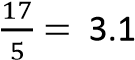 Vocabulary Term 4-Advanced In addition to Proficient (3) the foldable should include… 3-Proficient Term description and drawing (captions and colors) clearly identifies… 2-Partially Proficient Entry is missing any of the following: 2-Partially Proficient Entry is missing any of the following: 1-Unsatisfactory Entry is missing any 2 of the following: 1-Unsatisfactory Entry is missing any 2 of the following: Tides ____/4 …an EXCEPTIONALLY DETAILED drawing with captions which shows how the position of the moon causes a change in water level.  The drawing should show deeper water levels on the side of the earth closer to the moon AND the side opposite the moon.   …tides as the daily rise and fall in sea level caused, for the most part, by the interaction of gravity in the earth-moon system. Demo labelled and described1. 2. 3. 4. 5. Color Captions Description Text Reference Drawing 1. 2. 3. 4. 5. Color Captions Description Text Reference Drawing Solar eclipse ____/4 …an EXCEPTIONALLY DETAILED drawing with captions which fully shows how the moons shadow is cast upon the earth and explains what an earth-based observer would see.  Shadow types are identified.  …a solar eclipse occurs when the moon passes between the sun and the earth and casts a shadow over part of the earth. Demo labelled and described1. 2. 3. 4. 5. Color Captions Description Text Reference Drawing 1. 2. 3. 4. 5. Color Captions Description Text Reference Drawing Lunar eclipse ____/4 …an EXCEPTIONALLY DETAILED drawing with captions which fully shows how the earth’s shadow is cast upon the moon and explains what an earth-based observer would see.  The entry identifies the difference between a lunar phase and a lunar eclipse. ….a lunar eclipse occurring when the earth’s shadow falls on the moon Demo labelled and described1. 2. 3. 4. 5. Color Captions Description Text Reference Drawing 1. 2. 3. 4. 5. Color Captions Description Text Reference Drawing Lunar (moon) phases _____/4 …an EXCEPTIONALLY DETAILED drawing with captions which clearly identifies how the appearance of the moon changes and how the phases are identified.  A lunar month is explained as well as defining waxing, waning, gibbous, and crescent.  The direction of light from the sun is identified. …moon phases as the different forms the moon takes in its appearance from the earth. Demo labelled and described1. 2. 3. 4. 5. Color Captions Description Text Reference Drawing 1. 2. 3. 4. 5. Color Captions Description Text Reference Drawing Seasons ____/4 …an EXCEPTIONALLY DETAILED drawing with captions which clearly shows how the angle of the earth affects the angle of the rays that hit the earth.  Direct, high angle rays result in warmer days and longer days.  Indirect, low-angle rays result in cooler, shorter days. …seasons as the short periods of climate change in an area caused by  the tilt of the earth’s axis as the earth revolves around the sun Demo labelled and described1. 2. 3. 4. 5. Color Captions Description Text Reference Drawing Color Captions Description Text Reference Drawing Color Captions Description Text Reference Drawing 